Работа учащегося ГБОУ лицея 1575 Федюнина Егора 5клНазвание кристалла - кристалл медного купороса (пентагидрат сульфата меди) CuSO4·5H2OФото выращенного кристалла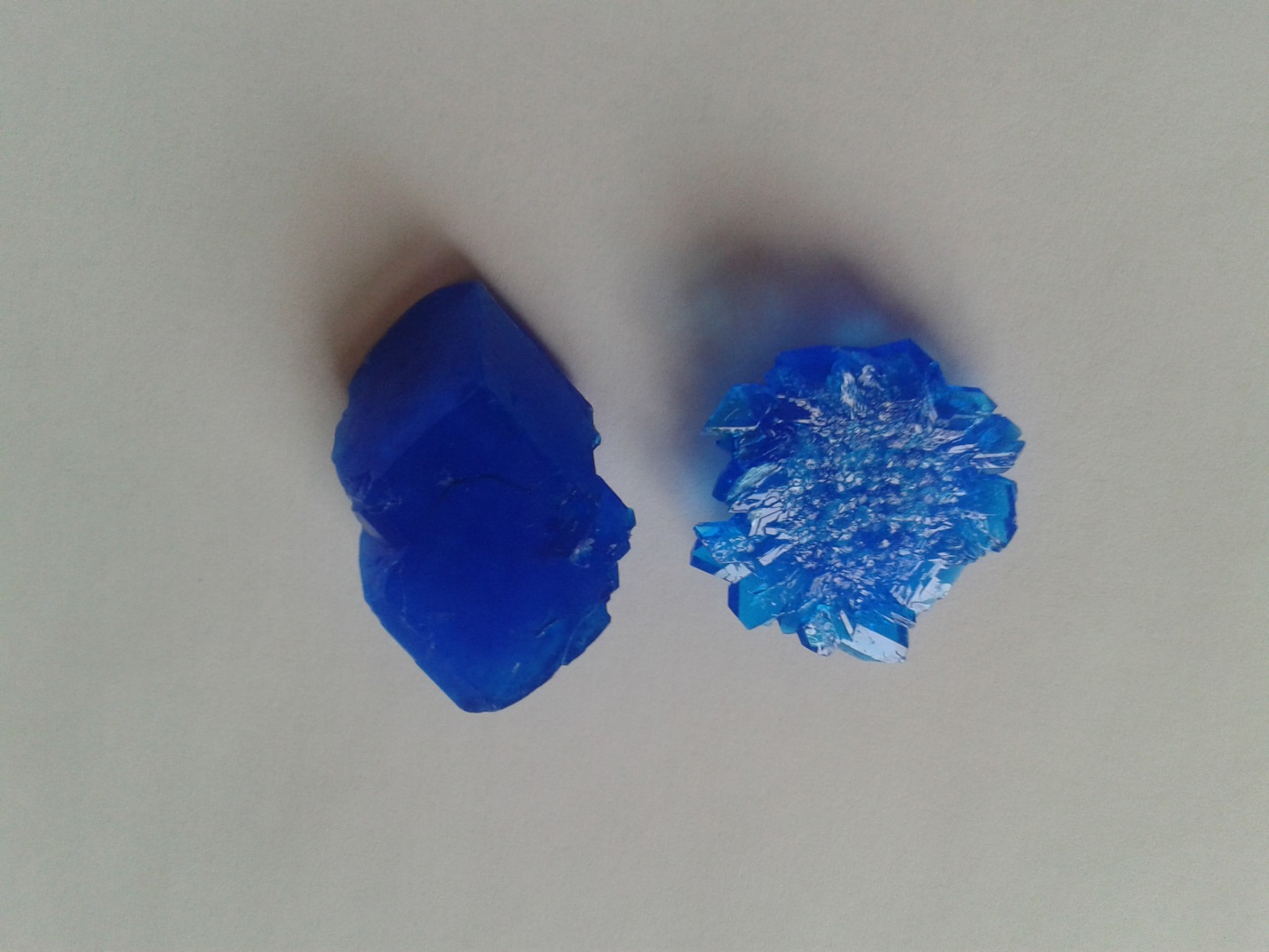 Размеры кристалла 25ммМасса кристалла 27,5гВнутренняя структура кристалла с указанием источника https://ru.wikipedia.org/wiki/ – триклинная 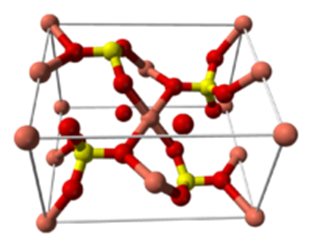 Методика выращивания с описанием Источник, откуда взята методика www.kakprosto.ru/kak-4368-kak-sdelat-kristallВам понадобятся:  вода; стеклянный сосуд; соль медного купороса; нитка; карандаш или другой похожий предмет.Подробнее: http://www.kakprosto.ru/kak-12563-kak-vyrastit-kristall-v-domashnih-usloviyah-iz-soli#ixzz3V6ocEO00Лабораторный дневник День 1Сегодня я и мой отец сделали раствор для того что бы у нас вырос зародыш кристаллаДень 2Сегодня мы отобрали 4 зародыша, взяли 4 баночки налили в них раствор и подвесили зародыши на нитку День 3 Один зародыш растаял, другие три  растут дальше День 10 Два зародыша почти не изменились, а третий вырос День 12Один зародыш стал мульти кристаллом и в нем был виден простой кристалл мы его обрезали и нужный нам кристалл подвесили опять на ниточку другие два зародыша остались без измененийДень 20Один зародыш стал плоским, но в нем нет нужного кристалла, а другой как и был остался маленький, а наш кристалл стал больше в размерахДень 23Кристалл не изменился, плоский кристалл тоже, а зародыш стал больше День 26 Кристалл очень сильно вырос, мы его обрезали и снова подвесили другие же наши кристаллы не изменилисьДень 30 Мне осталось выращивать кристалл всего 5 дней.Меня волнуют мои два других кристалла - они будто умерлиДень 35 Это последний день, когда я выращиваю кристалл. Я его обрезал и покрыл лаком, два других я тоже покрыл лаком. Мне очень понравилось выращивать кристалл! У меня вырос достаточно большой кристалл и очень красивый.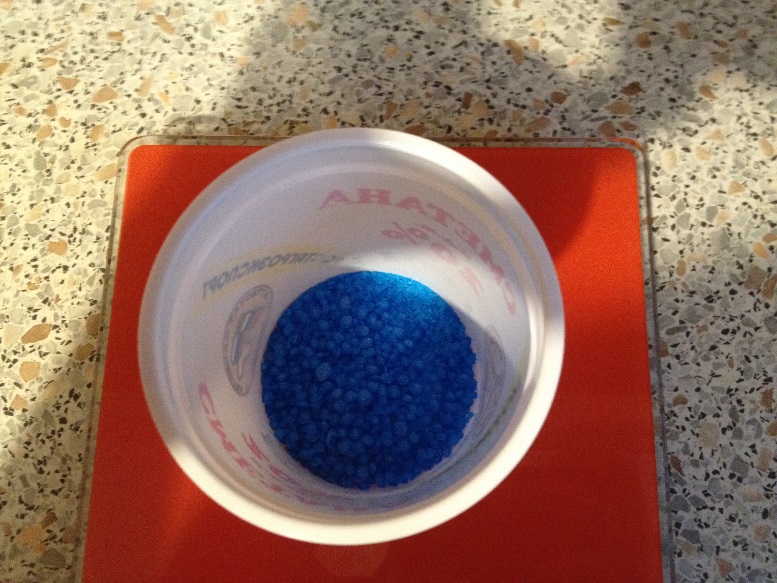 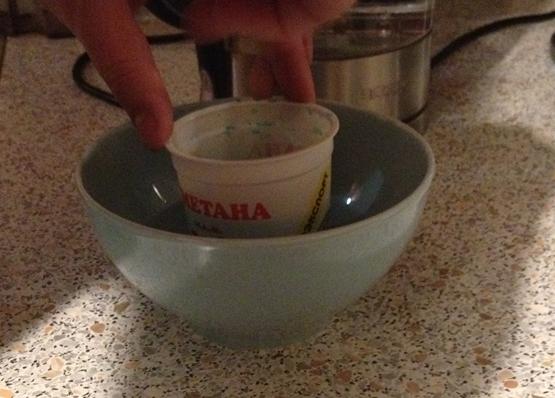 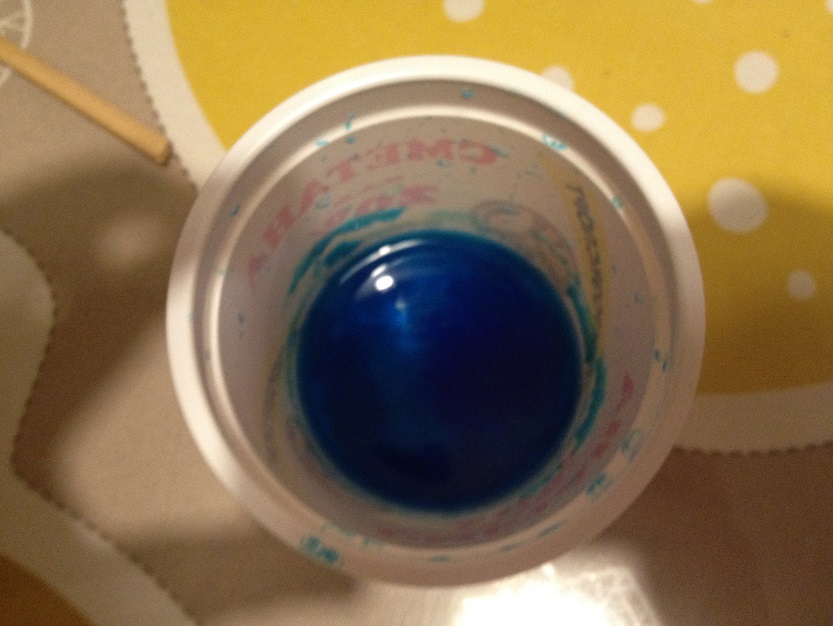 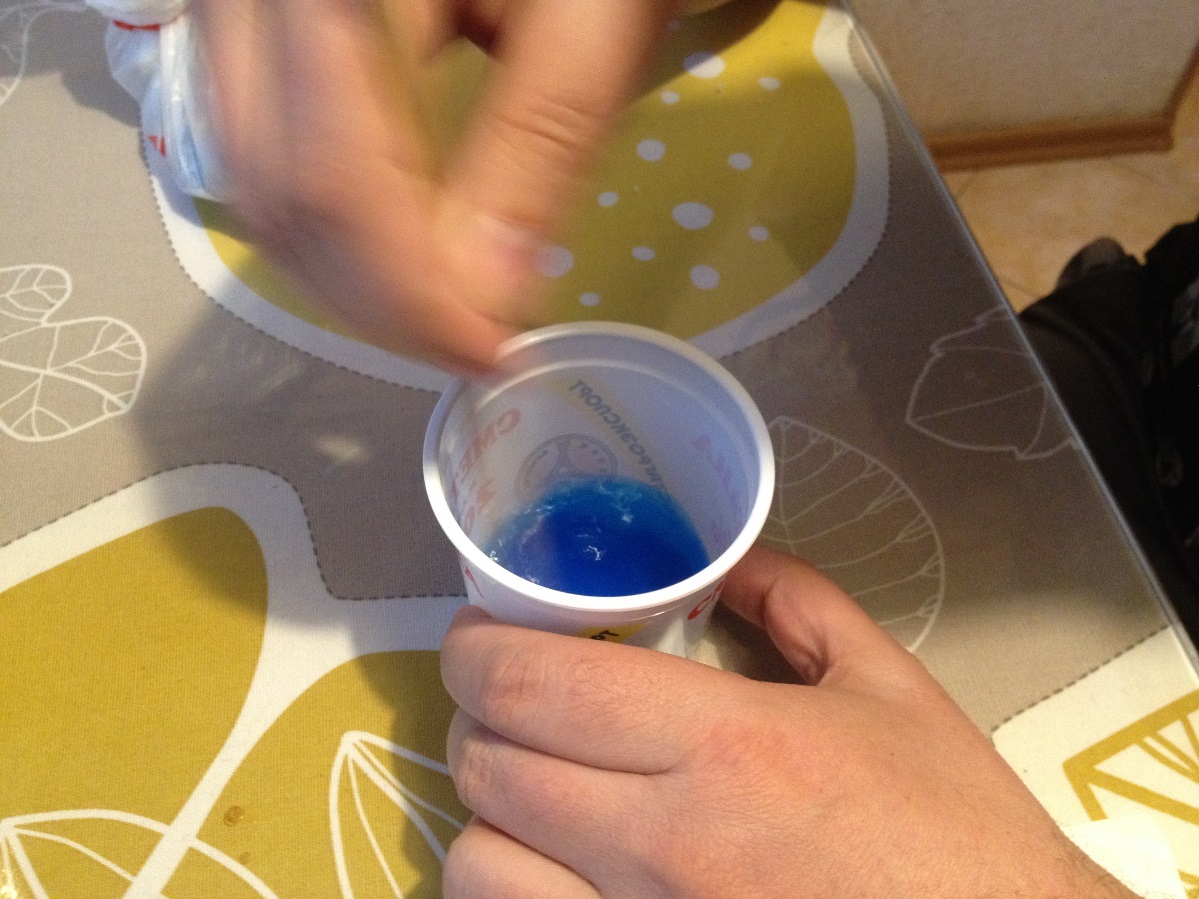 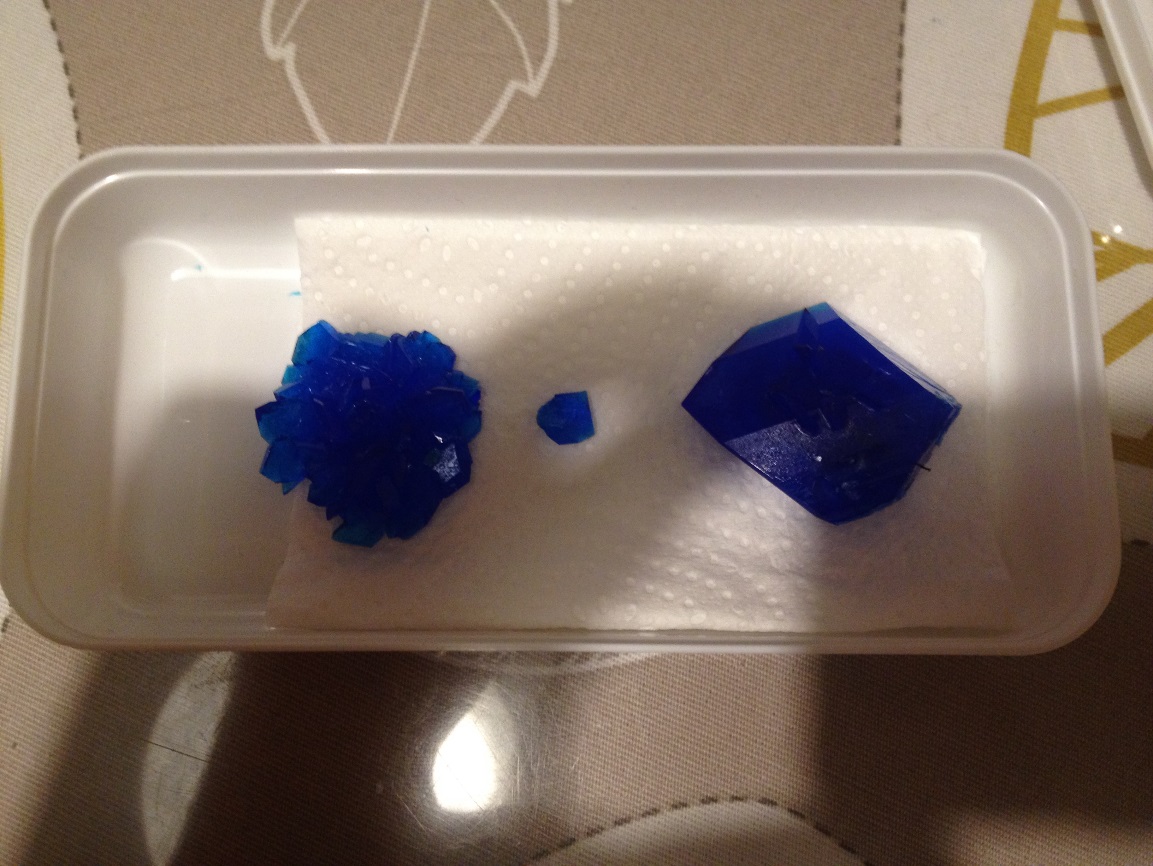 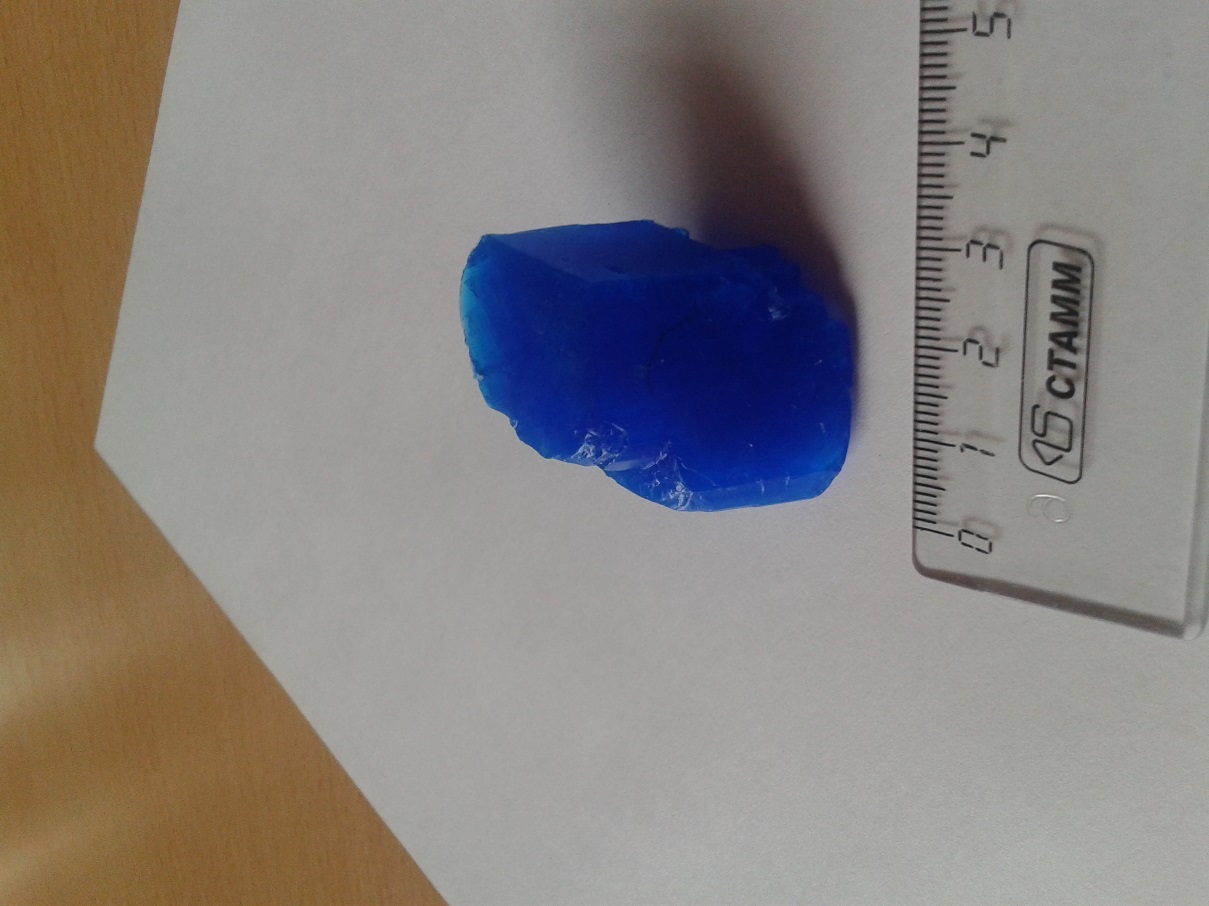 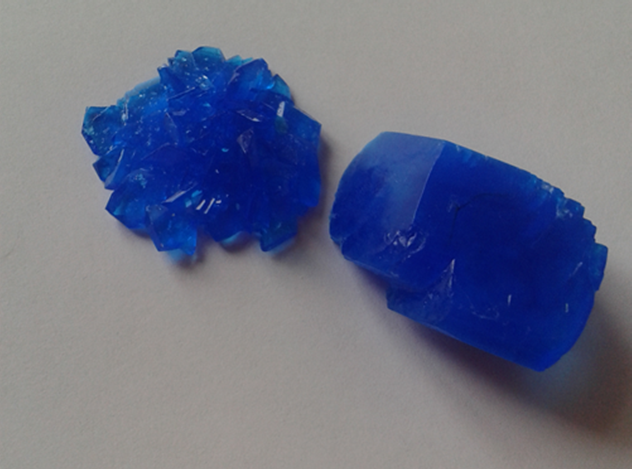 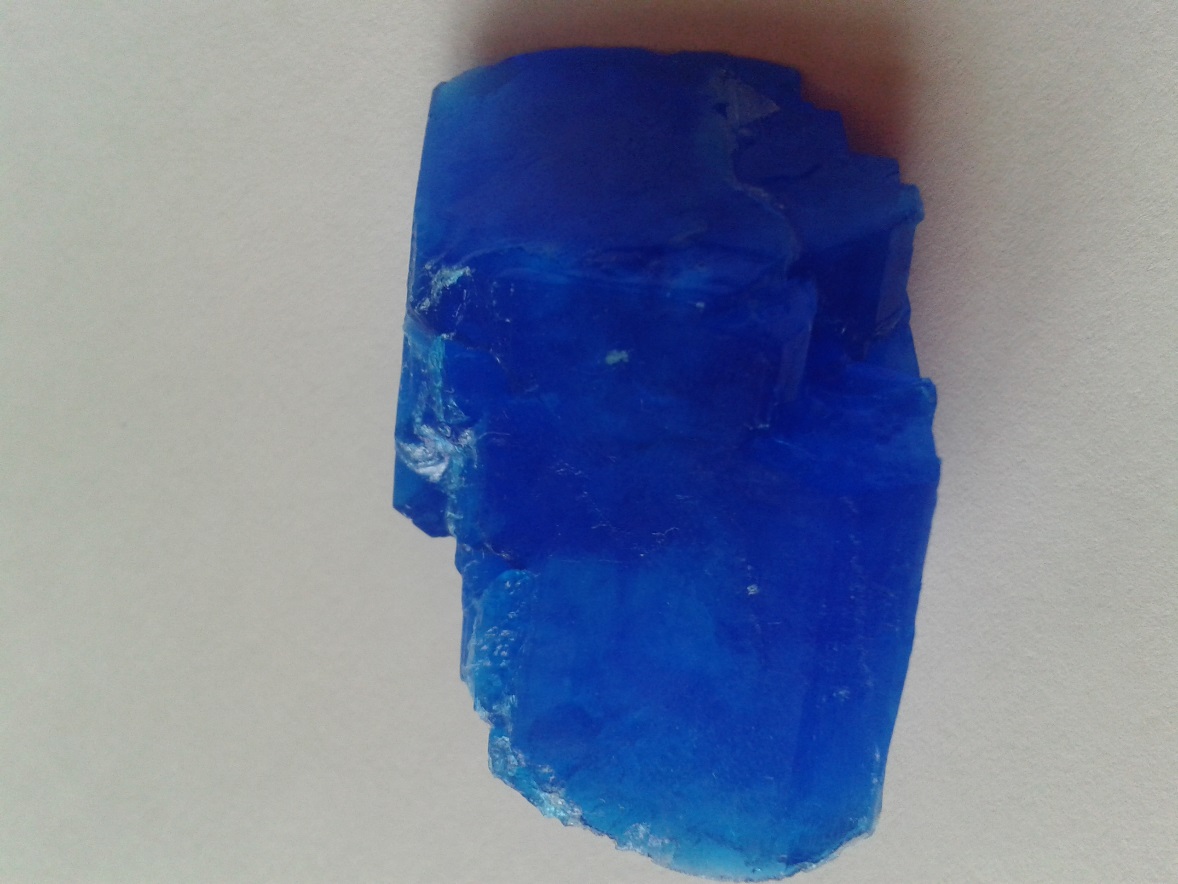 Выводы эксперимента:  Невозможно предугадать, какой вырастет кристалл.Оригинальные идеи: вырастить кристалл и сделать из него брошь – подарок маме.Эстетика полученного кристалла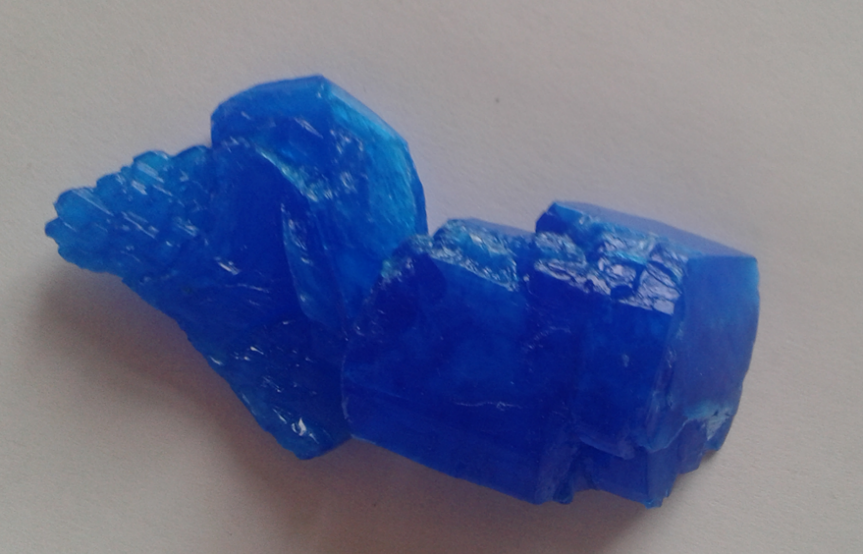 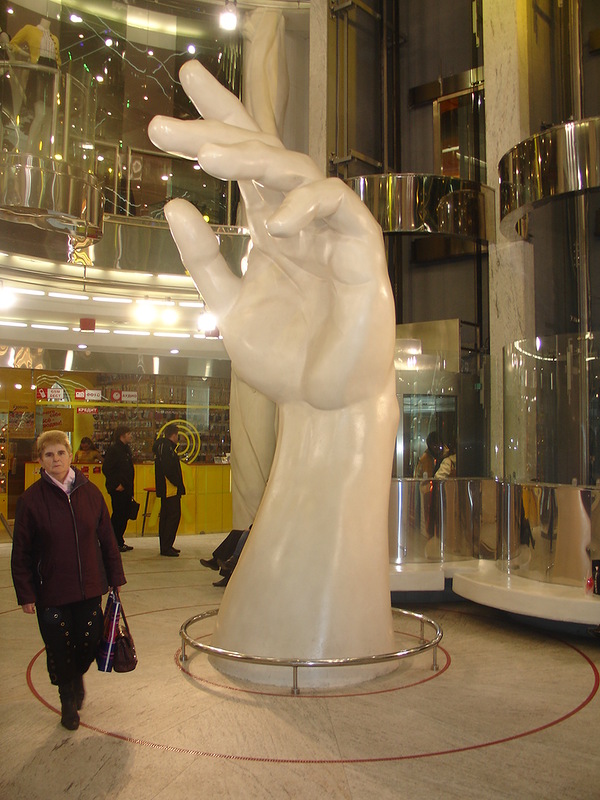 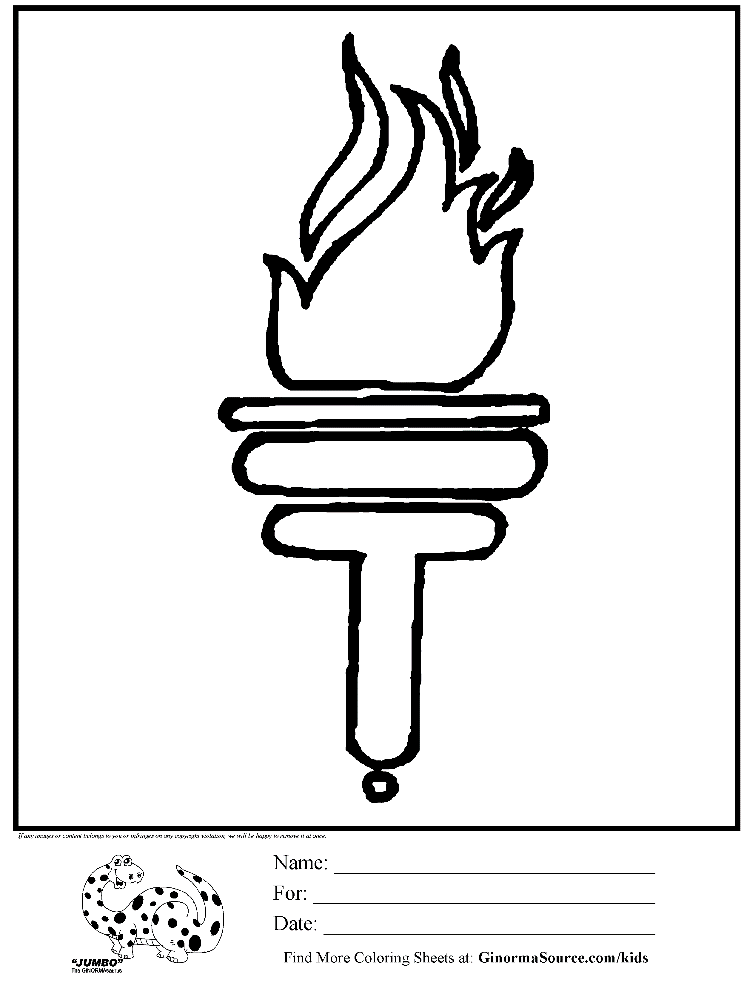 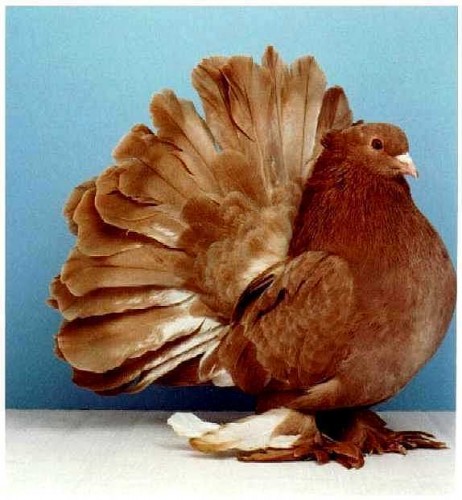 Правая рука, или факел, или птица? А у Вас какая ассоциация?СтихиВпечатления юного исследователяЯ растил кристалл на блюдце.Шел я опытным путем:Концентрация менялась,Граней больше с каждым днем.Можно вырастить зеленый или даже голубой,Можно ПОЛИ, можно МОНО,И большой, и небольшой.Вел дневник лабораторный, Фото делал, наблюдал…Вот и вырос мой красивый, необычный мой кристалл!